                                                PENNSYLVANIA CHIEFS OF POLICE ASSOCIATIONBULLETINArticle Submission Information for PCPA’s BULLETIN Magazine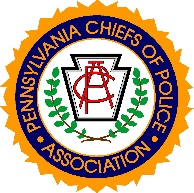 CriteriaThe article must be related in some way to public safety, law enforcement, or first responders. The article must properly attribute credit for content from another source.Articles submitted to the PCPA Bulletin are used and edited at the discretion of the PCPA (contributors are not compensated for their submissions.)When applicable, the article must be consistent with the principles and core values of the PCPA.FormatWord document using New Times Roman font at 12pt.LengthUp to 2 pages and may be edited for content and size of issuePhotosPhotos may be submitted with the article. A Jpeg format is preferred at a resolution of 300dpi (dots per inch) - images should not be taken from a website as the resolution will be at 72dpi.Due Dates/IssuesThe due dates for materials are the fifteenth (15th) of the following months and issues:Spring Issue - February 15Summer Issue - May 15Fall Issue - August 15Winter Issue - November 15